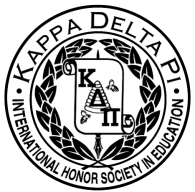 Agenda: March 2, 20168:30PM Ed Building 115Welcome Back! Presentation: Conducting Morning Meeting (Responsive Classroom Approach)       By: Lindsay Goldstein and Jamie CirlincionePoints
	 	Google doc is updated with recent events, make sure to record points https://docs.google.com/spreadsheets/d/19DEZD7EqFev3aWMxae-gtX1DWzkQt-tpEMwe8b-lvac/edit#gid=0III. 	Upcoming EventsSpread the Word to End the Word February 29th- March 4th Thursday: R-Word Monologues: 8:30 PM- 10:00 PMFriday: End of the Week Celebration: 7:00 PM- 9:00 PMReceive 2 points for participating in eventsConference for Aspiring TeachersSunday, March 6th, 9-12 PM Registration is at 8:30 AMReceive 3 points for attending (1 for every hour)Ushers and facilitators at conference (1 point for every hour)Need 2 resumes: Elementary and Secondary Education who are willing to participate in a mock interview with a principal at the conference. Resume will be critiqued by the session attendees. First come first serve. Email resume to account if interested and we will respond identifying if you were chosen.Send by 3/3 at noonSchool of Education Conference Wednesday, March 30th, 12-3 PMIV	KDP National Report KDP National ScholarshipsSearch Scholarships on KDP’s websiteV 	Committee Chair AnnouncementsFundraising—Nicole DiMarcoBuy shirts! Piccolo Pronto Fundraiser tomorrow, 3/3  Literacy Alive! If you are still interested in volunteering and couldn’t attend the meeting tonight, reach out to Julia.Conference Committee! Look out for an email about more help for the conference.V.	Stay Tuned If you are interested in being on next year’s executive board, stay after the meeting for our info session.Monthly Collection – Easter BasketsEntire month of April: Bring in coins! Monthly RaffleMember of the Month- Marissa HazelNext Meeting: Wednesday, April 6thFacebook: Like us! “TCNJ KDP Honor Society”Website:www.kdpgammazeta.weebly.com